Fecha: ________________Firma: ____________________________________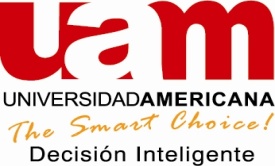 Nombres y apellidos:Celular:Nombres y apellidos:Celular:Fecha de nacimiento:Fecha de nacimiento:Fecha de nacimiento:Fecha de nacimiento:E-mail:E-mail:Cédula:Cédula:Cédula:Graduado de: Graduado de:       Fecha      Fecha      FechaLugarLicenciaturaLicenciaturaDoctoradoDoctoradoMaestríaMaestríaPostgradoPostgradoTécnicoTécnico                                                   1                                                   1TemporalTemporalTemporalTemporalTemporalCategoría docente                  2Categoría docente                  2ParcialCategoría científica(Investigador)Categoría científica(Investigador)Labor que desempeña (Profesor, Investigador, Administrativo)Labor que desempeña (Profesor, Investigador, Administrativo)UAM - SEDEUAM - SEDELíneas de investigación que desarrolla y las tres investigaciones más importantes realizadas, o actividad profesional desempeñada en los últimos cinco años:Líneas de investigación que desarrolla y las tres investigaciones más importantes realizadas, o actividad profesional desempeñada en los últimos cinco años:Líneas de investigación que desarrolla y las tres investigaciones más importantes realizadas, o actividad profesional desempeñada en los últimos cinco años:Líneas de investigación que desarrolla y las tres investigaciones más importantes realizadas, o actividad profesional desempeñada en los últimos cinco años:Líneas de investigación que desarrolla y las tres investigaciones más importantes realizadas, o actividad profesional desempeñada en los últimos cinco años:Líneas de investigación que desarrolla y las tres investigaciones más importantes realizadas, o actividad profesional desempeñada en los últimos cinco años:Líneas de investigación que desarrolla y las tres investigaciones más importantes realizadas, o actividad profesional desempeñada en los últimos cinco años:Líneas de investigación que desarrolla y las tres investigaciones más importantes realizadas, o actividad profesional desempeñada en los últimos cinco años:Líneas de investigación que desarrolla y las tres investigaciones más importantes realizadas, o actividad profesional desempeñada en los últimos cinco años:Líneas de investigación que desarrolla y las tres investigaciones más importantes realizadas, o actividad profesional desempeñada en los últimos cinco años:Líneas de investigación que desarrolla y las tres investigaciones más importantes realizadas, o actividad profesional desempeñada en los últimos cinco años:Cursos que habitualmente Imparte:Cursos que habitualmente Imparte:Cursos que habitualmente Imparte:Grado Académico: (licenciaturas)Postgrado:Postgrado:Postgrado:Postgrado:Postgrado:Postgrado:Postgrado:Cursos que imparte y otras actividades académicas completadas:  ( giras, ferias, exposiciones, extensión)Cursos que imparte y otras actividades académicas completadas:  ( giras, ferias, exposiciones, extensión)Cursos que imparte y otras actividades académicas completadas:  ( giras, ferias, exposiciones, extensión)Cursos que imparte y otras actividades académicas completadas:  ( giras, ferias, exposiciones, extensión)Cursos que imparte y otras actividades académicas completadas:  ( giras, ferias, exposiciones, extensión)Cursos que imparte y otras actividades académicas completadas:  ( giras, ferias, exposiciones, extensión)Cursos que imparte y otras actividades académicas completadas:  ( giras, ferias, exposiciones, extensión)Cursos que imparte y otras actividades académicas completadas:  ( giras, ferias, exposiciones, extensión)Cursos que imparte y otras actividades académicas completadas:  ( giras, ferias, exposiciones, extensión)Investigaciones (Científicas  y/ Profesionales)Investigaciones (Científicas  y/ Profesionales)Investigaciones (Científicas  y/ Profesionales)Investigaciones (Científicas  y/ Profesionales)Investigaciones (Científicas  y/ Profesionales)Investigaciones (Científicas  y/ Profesionales)Investigaciones (Científicas  y/ Profesionales)Investigaciones (Científicas  y/ Profesionales)Investigaciones (Científicas  y/ Profesionales)Investigaciones (Científicas  y/ Profesionales)Investigaciones (Científicas  y/ Profesionales)Últimas tres publicaciones, patentes y/o trabajos relevantes presentados en eventos (en orden cronológico descendente). Título del trabajo, revista o evento, editorial, año, y país.Últimas tres publicaciones, patentes y/o trabajos relevantes presentados en eventos (en orden cronológico descendente). Título del trabajo, revista o evento, editorial, año, y país.Últimas tres publicaciones, patentes y/o trabajos relevantes presentados en eventos (en orden cronológico descendente). Título del trabajo, revista o evento, editorial, año, y país.Últimas tres publicaciones, patentes y/o trabajos relevantes presentados en eventos (en orden cronológico descendente). Título del trabajo, revista o evento, editorial, año, y país.Últimas tres publicaciones, patentes y/o trabajos relevantes presentados en eventos (en orden cronológico descendente). Título del trabajo, revista o evento, editorial, año, y país.Últimas tres publicaciones, patentes y/o trabajos relevantes presentados en eventos (en orden cronológico descendente). Título del trabajo, revista o evento, editorial, año, y país.Últimas tres publicaciones, patentes y/o trabajos relevantes presentados en eventos (en orden cronológico descendente). Título del trabajo, revista o evento, editorial, año, y país.Últimas tres publicaciones, patentes y/o trabajos relevantes presentados en eventos (en orden cronológico descendente). Título del trabajo, revista o evento, editorial, año, y país.Últimas tres publicaciones, patentes y/o trabajos relevantes presentados en eventos (en orden cronológico descendente). Título del trabajo, revista o evento, editorial, año, y país.Últimas tres publicaciones, patentes y/o trabajos relevantes presentados en eventos (en orden cronológico descendente). Título del trabajo, revista o evento, editorial, año, y país.Últimas tres publicaciones, patentes y/o trabajos relevantes presentados en eventos (en orden cronológico descendente). Título del trabajo, revista o evento, editorial, año, y país.Eventos:Publicaciones:Ejecutorias:Eventos:Publicaciones:Ejecutorias:Eventos:Publicaciones:Ejecutorias:Eventos:Publicaciones:Ejecutorias:Eventos:Publicaciones:Ejecutorias:Eventos:Publicaciones:Ejecutorias:Eventos:Publicaciones:Ejecutorias:Eventos:Publicaciones:Ejecutorias:Eventos:Publicaciones:Ejecutorias:Eventos:Publicaciones:Ejecutorias:Eventos:Publicaciones:Ejecutorias:Asesoría de Tesis de Doctorado, Maestría y Trabajo Final de Especialidad de Postgrado y Licenciaturas, relacionados con el programa y dirigidos y defendidos (últimos 5 años). Indicar autor, área del conocimiento y año, conferencias, rol como maestro de ceremonia, jurado de tesis, o bien jurado de concursos.Asesoría de Tesis de Doctorado, Maestría y Trabajo Final de Especialidad de Postgrado y Licenciaturas, relacionados con el programa y dirigidos y defendidos (últimos 5 años). Indicar autor, área del conocimiento y año, conferencias, rol como maestro de ceremonia, jurado de tesis, o bien jurado de concursos.Asesoría de Tesis de Doctorado, Maestría y Trabajo Final de Especialidad de Postgrado y Licenciaturas, relacionados con el programa y dirigidos y defendidos (últimos 5 años). Indicar autor, área del conocimiento y año, conferencias, rol como maestro de ceremonia, jurado de tesis, o bien jurado de concursos.Asesoría de Tesis de Doctorado, Maestría y Trabajo Final de Especialidad de Postgrado y Licenciaturas, relacionados con el programa y dirigidos y defendidos (últimos 5 años). Indicar autor, área del conocimiento y año, conferencias, rol como maestro de ceremonia, jurado de tesis, o bien jurado de concursos.Asesoría de Tesis de Doctorado, Maestría y Trabajo Final de Especialidad de Postgrado y Licenciaturas, relacionados con el programa y dirigidos y defendidos (últimos 5 años). Indicar autor, área del conocimiento y año, conferencias, rol como maestro de ceremonia, jurado de tesis, o bien jurado de concursos.Asesoría de Tesis de Doctorado, Maestría y Trabajo Final de Especialidad de Postgrado y Licenciaturas, relacionados con el programa y dirigidos y defendidos (últimos 5 años). Indicar autor, área del conocimiento y año, conferencias, rol como maestro de ceremonia, jurado de tesis, o bien jurado de concursos.Asesoría de Tesis de Doctorado, Maestría y Trabajo Final de Especialidad de Postgrado y Licenciaturas, relacionados con el programa y dirigidos y defendidos (últimos 5 años). Indicar autor, área del conocimiento y año, conferencias, rol como maestro de ceremonia, jurado de tesis, o bien jurado de concursos.Asesoría de Tesis de Doctorado, Maestría y Trabajo Final de Especialidad de Postgrado y Licenciaturas, relacionados con el programa y dirigidos y defendidos (últimos 5 años). Indicar autor, área del conocimiento y año, conferencias, rol como maestro de ceremonia, jurado de tesis, o bien jurado de concursos.Asesoría de Tesis de Doctorado, Maestría y Trabajo Final de Especialidad de Postgrado y Licenciaturas, relacionados con el programa y dirigidos y defendidos (últimos 5 años). Indicar autor, área del conocimiento y año, conferencias, rol como maestro de ceremonia, jurado de tesis, o bien jurado de concursos.Asesoría de Tesis de Doctorado, Maestría y Trabajo Final de Especialidad de Postgrado y Licenciaturas, relacionados con el programa y dirigidos y defendidos (últimos 5 años). Indicar autor, área del conocimiento y año, conferencias, rol como maestro de ceremonia, jurado de tesis, o bien jurado de concursos.Asesoría de Tesis de Doctorado, Maestría y Trabajo Final de Especialidad de Postgrado y Licenciaturas, relacionados con el programa y dirigidos y defendidos (últimos 5 años). Indicar autor, área del conocimiento y año, conferencias, rol como maestro de ceremonia, jurado de tesis, o bien jurado de concursos.Otras actividades académicas relevantes que desarrolla:  (comités académicos, profesor invitado en otras Universidades, miembro de consejos editoriales, etc.)Otras actividades académicas relevantes que desarrolla:  (comités académicos, profesor invitado en otras Universidades, miembro de consejos editoriales, etc.)Otras actividades académicas relevantes que desarrolla:  (comités académicos, profesor invitado en otras Universidades, miembro de consejos editoriales, etc.)Otras actividades académicas relevantes que desarrolla:  (comités académicos, profesor invitado en otras Universidades, miembro de consejos editoriales, etc.)Otras actividades académicas relevantes que desarrolla:  (comités académicos, profesor invitado en otras Universidades, miembro de consejos editoriales, etc.)Otras actividades académicas relevantes que desarrolla:  (comités académicos, profesor invitado en otras Universidades, miembro de consejos editoriales, etc.)Otras actividades académicas relevantes que desarrolla:  (comités académicos, profesor invitado en otras Universidades, miembro de consejos editoriales, etc.)Otras actividades académicas relevantes que desarrolla:  (comités académicos, profesor invitado en otras Universidades, miembro de consejos editoriales, etc.)Otras actividades académicas relevantes que desarrolla:  (comités académicos, profesor invitado en otras Universidades, miembro de consejos editoriales, etc.)Otras actividades académicas relevantes que desarrolla:  (comités académicos, profesor invitado en otras Universidades, miembro de consejos editoriales, etc.)Otras actividades académicas relevantes que desarrolla:  (comités académicos, profesor invitado en otras Universidades, miembro de consejos editoriales, etc.)Experiencia Académica:Experiencia Académica:Experiencia Académica:Experiencia Académica:Experiencia Académica:Experiencia Académica:Experiencia Académica:Experiencia Académica:Experiencia Académica:Experiencia Académica:Experiencia Académica:Experiencia Profesional:Experiencia Profesional:Experiencia Profesional:Experiencia Profesional:Experiencia Profesional:Experiencia Profesional:Experiencia Profesional:Experiencia Profesional:Experiencia Profesional:Experiencia Profesional:Experiencia Profesional:Diplomados o Cursos:Diplomados o Cursos:Diplomados o Cursos:Diplomados o Cursos:Diplomados o Cursos:Diplomados o Cursos:Diplomados o Cursos:Diplomados o Cursos:Diplomados o Cursos:Diplomados o Cursos:Diplomados o Cursos:Manejo de Herramientas Tecnológicas / Equipos Tecnológicos (software) (equipo-data show, filmadora, etc.)Manejo de Herramientas Tecnológicas / Equipos Tecnológicos (software) (equipo-data show, filmadora, etc.)Manejo de Herramientas Tecnológicas / Equipos Tecnológicos (software) (equipo-data show, filmadora, etc.)Manejo de Herramientas Tecnológicas / Equipos Tecnológicos (software) (equipo-data show, filmadora, etc.)Manejo de Herramientas Tecnológicas / Equipos Tecnológicos (software) (equipo-data show, filmadora, etc.)Manejo de Herramientas Tecnológicas / Equipos Tecnológicos (software) (equipo-data show, filmadora, etc.)Manejo de Herramientas Tecnológicas / Equipos Tecnológicos (software) (equipo-data show, filmadora, etc.)Manejo de Herramientas Tecnológicas / Equipos Tecnológicos (software) (equipo-data show, filmadora, etc.)Manejo de Herramientas Tecnológicas / Equipos Tecnológicos (software) (equipo-data show, filmadora, etc.)Manejo de Herramientas Tecnológicas / Equipos Tecnológicos (software) (equipo-data show, filmadora, etc.)Manejo de Herramientas Tecnológicas / Equipos Tecnológicos (software) (equipo-data show, filmadora, etc.)Idiomas:           1                       2                        3                          4Idiomas:           1                       2                        3                          4Idiomas:           1                       2                        3                          4Idiomas:           1                       2                        3                          4Idiomas:           1                       2                        3                          4Idiomas:           1                       2                        3                          4Idiomas:           1                       2                        3                          4Idiomas:           1                       2                        3                          4Idiomas:           1                       2                        3                          4Idiomas:           1                       2                        3                          4Idiomas:           1                       2                        3                          4Habla:Lee:Escribe:Habla:Lee:Escribe:Habla:Lee:Escribe:Habla:Lee:Escribe:Habla:Lee:Escribe:Habla:Lee:Escribe:Habla:Lee:Escribe:Habla:Lee:Escribe:Habla:Lee:Escribe:Habla:Lee:Escribe:Habla:Lee:Escribe:Miembro de Asociaciones: (cívicas, empresariales, benéficas, educativas, de investigación) y/o Redes Académicas o de investigación.Miembro de Asociaciones: (cívicas, empresariales, benéficas, educativas, de investigación) y/o Redes Académicas o de investigación.Miembro de Asociaciones: (cívicas, empresariales, benéficas, educativas, de investigación) y/o Redes Académicas o de investigación.Miembro de Asociaciones: (cívicas, empresariales, benéficas, educativas, de investigación) y/o Redes Académicas o de investigación.Miembro de Asociaciones: (cívicas, empresariales, benéficas, educativas, de investigación) y/o Redes Académicas o de investigación.Miembro de Asociaciones: (cívicas, empresariales, benéficas, educativas, de investigación) y/o Redes Académicas o de investigación.Miembro de Asociaciones: (cívicas, empresariales, benéficas, educativas, de investigación) y/o Redes Académicas o de investigación.Miembro de Asociaciones: (cívicas, empresariales, benéficas, educativas, de investigación) y/o Redes Académicas o de investigación.Miembro de Asociaciones: (cívicas, empresariales, benéficas, educativas, de investigación) y/o Redes Académicas o de investigación.Miembro de Asociaciones: (cívicas, empresariales, benéficas, educativas, de investigación) y/o Redes Académicas o de investigación.Miembro de Asociaciones: (cívicas, empresariales, benéficas, educativas, de investigación) y/o Redes Académicas o de investigación.Tres referencias de trabajo (nombre / cargo / teléfonos / dirección)Tres referencias de trabajo (nombre / cargo / teléfonos / dirección)Tres referencias de trabajo (nombre / cargo / teléfonos / dirección)Tres referencias de trabajo (nombre / cargo / teléfonos / dirección)Tres referencias de trabajo (nombre / cargo / teléfonos / dirección)Tres referencias de trabajo (nombre / cargo / teléfonos / dirección)Tres referencias de trabajo (nombre / cargo / teléfonos / dirección)Tres referencias de trabajo (nombre / cargo / teléfonos / dirección)Tres referencias de trabajo (nombre / cargo / teléfonos / dirección)Tres referencias de trabajo (nombre / cargo / teléfonos / dirección)Tres referencias de trabajo (nombre / cargo / teléfonos / dirección)Tres referencias personales (nombre, parentesco, teléfonos)Tres referencias personales (nombre, parentesco, teléfonos)Tres referencias personales (nombre, parentesco, teléfonos)Tres referencias personales (nombre, parentesco, teléfonos)Tres referencias personales (nombre, parentesco, teléfonos)Tres referencias personales (nombre, parentesco, teléfonos)Tres referencias personales (nombre, parentesco, teléfonos)Tres referencias personales (nombre, parentesco, teléfonos)Tres referencias personales (nombre, parentesco, teléfonos)Tres referencias personales (nombre, parentesco, teléfonos)Tres referencias personales (nombre, parentesco, teléfonos)